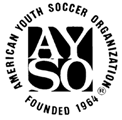 Date: January 8, 2018 	Location: LionHeart	Start Time: 6:52PM	End Time: 8:10PMPresent: 	Neal Ausema, Dawn Ausema, Mindy Conley, Megan Gonzalez, Renee Platt, Dannielle Leber and Mike GeslerAbsent: 	Will Simon, Lori Osborn, and Darren RogersCall To Order:							 Neal Ausema- RCMeeting officially commenced at 6:52PMApproval of Agenda:						Neal Ausema-RCThe Agenda was sent out prior to the meeting and approved.Approval of Minutes:						Megan Gonzalez- Secretary	Minutes from the previous month were submitted and approved.Old Business:	NoneNew Business:FundraisingDanielle brought in samples from ButterBraid Breads to try. If we go ahead with fundraiser, we would hand out the order forms at Parent’s night. Suggested run time is 2 weeks. Money is due at the time of the order. We collect the money and keep our portion and send them a check for the remaining amount. Would need to set up a distribution day to deliver. The product would be received 10 days after order is submitted. This fundraiser will be voted on at the February meeting. Blue Sombrero- Danielle is trying to decide what items to make available for sales. Lots of options, trying to figure out how to narrow it down. Also trying to narrow down a time window of when to have stuff available. Will probably align with registration and leave open until mid-May. Board suggested to narrow down to hats, hoodies/sweatshirts, Dry Wicking T-shirts, sweatpants, and shorts. With available coloring in black, orange, gray and white.Expo9 people are going, will need 2 vehicles to get everyone down. Hotel rooms are all set up. Expo will be held in Naperville, IL, which is about 30 minutes outside of Chicago. Classes start at 2pm on February 9 with the last class ending around 11:45am on the 11th. Neal would like us to arrive around 1pm local time. Since it is about a 4-hour drive, board members will meet at 9am to carpool down. There will be an area meeting at 6:15pm on Saturday, February 10th. There is currently 325 people registered for Expo. Our area has 37 people going down.Other BusinessThere will be changes coming as far as registration costs. An increased background check fee for volunteers is coming. Trying to decide if all volunteers need checks or if only limiting to board members, coaches and referees. Changes will be coming this summer, will not affect spring season. Player fees will most likely be increasing at National level due to budget demands. Although it shouldn’t affect our area as much as others. There is still a need to fill the Safety Director and Child and Volunteer Protection Advocate. Someone was found to fill the equipment manager position.Super Camp will be March 9-10, 2018. Coach and referee training should be held in Newaygo for the Spring Season. Practices will start April 9th and the first game will be April 21st.Coach’s meeting will be held March 22nd at 6:30pm. Parent’s meeting has been scheduled for March 27th at 6:30pm. Neal was going to check with Lori to see if we can still use the Teen Center for the meeting location.There will be another area meeting on March 17th in Reed City. All the above dates are pending Mike’s approval to be able to switch some dates around. Renee would like to open registration on January 10th and close March 10th. Reports:Treasurer-Lori Osborn (RT)Not present for meetingReferee Administrator- Darren Rogers (PRA)Not present for meeting. Coach Administrator- Dawn Ausema (RCA)Nothing new to report present time.Child and Volunteer Protection Advocate- OpenRegistrar- Renee Platt (PR)Already covered above with registration.Equipment Manager- OpenVIP Coordinator- Mike GeslerAlready covered in above with scheduling.Web Master- Mindy ConleyWill run ads for open board positions and volunteers. Will also update board information online. Will update dates on the flyers and send them back to Renee. Danielle will call the schools to get numbers for flyers.Also discussed were price increases. Prices will be increasing to $50 for returning player and $70 for single season. And VIP fees will remain the same as the fall season.Fundraising Coordinator- Dannielle LeberAlready covered above in New Business.Volunteer Coordinator- OpenNo ReportAdult League: OpenNo ReportOpen DiscussionNext Board Meeting	 Last minute details for Expo will be covered and ButterBraid Bread fundraiser will be voted on at the next meeting.Adjournment	The November 2017 Regional Board Meeting was adjourned at 8:10PM.Respectfully Submitted, Megan Gonzalez
Secretary
Grant AYSO Region 1472